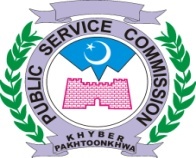 INTERVIEW PROGRAMME FOR THE MONTH OF JANUARY 2021		In continuation of Interview Programme for the month of January, 2021 issued vide No. PSC / DR / int / 01/ JAN-2021 dated 03.12.2020, the following Panel is also added as per programme below:										  BY ORDER OF THE CHAIRMAN PSCNo. PSC / DR / int/ 02/ JAN-2021-B  	                                                                                                    Dated:23.12.2020Copy to the:-   Note: 	i.    No change in this schedule will be made without approval of the Honorable Chairman, PSC.	ii.   Where less number of candidates available, they may not be divided in small numbers but adjusted full numbers as ordered 	      in first days and if remained less number, they should be called on last day.	iii.  Concerned Assistants and Superintendents will issue interview call letters to all eligible candidates 	     15 days before the interview as per our Regulation 27(a). Moreover, cases of lowering the target if necessary 	     strictly be finalized before commencement of interviews. Excuse in both cases will not be accepted in lapse.DIRECTOR RECRUITMENTJANUARY, 2021JANUARY, 2021JANUARY, 2021JANUARY, 2021JANUARY, 2021JANUARY, 2021Post(s)Advt. No.TimeCandidatesCandidatesDealing Supdt / AssistantMTWTHF4567-(25) Naib Tehsildars (BPS-14) in Revenue and Estate Department.07/2018,Sr.0102:00 PM20 dailyTotal=107Naqash NisarNaqash Nisar11----(25) Naib Tehsildars (BPS-14) in Revenue and Estate Department.07/2018,Sr.0102:00 PM20 dailyTotal=107Naqash NisarNaqash NisarPS to Chairman PSCPS(s) to Concerned Members.PS to Secretary, PSC.PS to Director Exams4.   PS to Dy: Director,Exams, Admn, IT5.   Dealing Assistant6.   Dealing Superintendant7.   Statistical Investigator8.    Office Order File